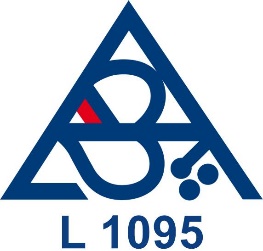 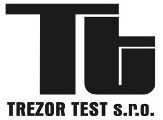 PŘIHLÁŠKA K ODZKOUŠENÍDalší údaje:Vyplněním této žádosti:Klient bere na vědomí, že má možnost uplatnit svoji stížnost na činnost ZL.Klient souhlasí se zpracováním osobních údajů v souladu s Nařízením Evropského parlamentu a Rady (EU) 2016/679 ze dne 27. dubna 2016 o ochraně fyzických osob v souvislosti se zpracováním osobních údajů a o volném pohybu těchto údajů. Datum:    _______________________________                           Jméno/razítko a podpis klienta Záznamy ZL Číslo přihlášky u ZL/datumČíslo objednávky klientaKlient: Adresa:IČ:DIČ:Statutární zástupce klienta:Telefon:E-mail:Klient: Adresa:IČ:DIČ:Kontaktní osoba klienta:Telefon:E-mail:Bankovní spojení:Číslo účtu:Směrový kód banky:Identifikace výrobku:Obchodní název výrobku:Typ výrobku (typová řada):Odvozené varianty:Výrobce:Výrobna nebo umístění výrobku:Požadovaná klasifikace výrobku: Požadavek:Požadovaná klasifikace výrobku: Norma:Termín dodání vzorků:Specifikace vzorků:Přezkoumání žádostiSPLNĚNO / NESPLNĚNOShoda s žadatelemSPLNĚNO / NESPLNĚNOPlatná akreditaceSPLNĚNO / NESPLNĚNODatum:                   Podpis:Datum:                   Podpis:Datum:                   Podpis:Poznámka:Hodnocením pověřen:Poznámka:Hodnocením pověřen:Poznámka:Hodnocením pověřen: